                  Novoročný príhovor starostky obce Makovce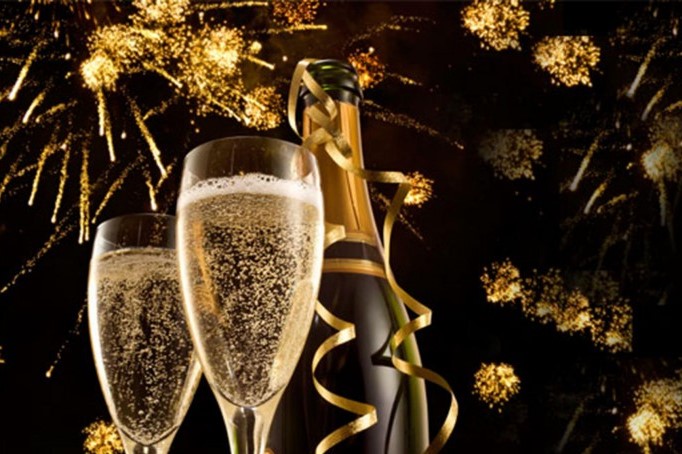 Vážení spoluobčaniaDovoľte mi, aby som sa Vám prihovorila dnes, v tento slávnostný deň, prvý deň v roku 2023. Rok, ktorý sme práve prežili, zostane tak ako aj iné roky už len spomienkou.Začíname nový rok. A tak, ako to už na začiatku nového roku býva, každý si dávame nové predsavzatia. Meníme sny, túžby, názory, požiadavky na život. Nevieme čo nás v tejto ťažkej dobe ešte čaká. Chcem Vás ale povzbudiť. Snažme sa byť lepšími, jeden k druhému tolerantnejšími, lebo len tak môže byť nový rok 2023 lepší. Hneď v úvode svojho novoročného príhovoru sa chcem poďakovať Vám všetkým, ktorí ste sa v uplynulom roku akýmkoľvek spôsobom pričinili k tomu, aby bol život v našej obci krajší a lepší. S veľkým bôľom v srdci spomíname aj na našich najbližších, priateľov a známych, ktorí nás v roku 2022 navždy opustili a už nie sú medzi nami. Radosť do života rodín, ale aj obce,  priniesli i nové životy, naše milé narodené deti.Žijeme časy, kedy sú mnohí ľudia zneistení. Akoby sa vytrácali pocity istoty, stability, bezpečia. Je úplne normálne, že máme z mnohých vecí strach. Ale nesmieme dovoliť, aby boli pocity strachu prekonávané hnevom a nenávisťou. Je úplne normálne a máme veľa dôvodov hnevať sa, aj na mnohé javy a veci okolo seba, na iných ľudí. Ale svoje rozhorčenie nesmieme ventilovať v agresivite. Dajme najavo, že slušnosť nie je slabosť. Ukážme silu slušnosti medzi sebou, v každodennom živote, aj na internete a sociálnych sieťach.Vám všetkým: Prijmite prosím do Nového roka moje najúprimnejšie želania lásky, porozumenia a priateľstva, ktoré nás robia ľuďmi a ktoré  dokážu človeka previesť aj cez najťažšie chvíle. Želám Vám zdravie a vnútornú silu pre každodenné, ale aj väčšie skúšky, ktoré musíme každý z nás prekonávať. Želám Vám, aby ste pri tom v každej chvíli v tomto novom roku uchovali svoju vieru v ľudskosť, nádej, že veci zvládneme a vieru v lásku svoju a svojho okolia, ktorú dávate a dostávate. Prejavme ju, prosím, aj tým ľuďom, našim spoluobčanom, ktorým ju osud nedoprial v takej miere ako väčšine z nás. Nech Vám prinášajú radosť Vaše deti a nech sa dlho môžete tešiť z prítomnosti Vašich najbližších. Rozdávajme okolo seba dobrú náladu, usilujme sa prekonať zlo dobrom, znášajme nedorozumenia  ceňme si to čo má naozaj hodnotu. Rozosievanie hnevu medzi ľuďmi je totiž hriechom.Želám vám, vaším blízkym, vašim priateľom, želám všetkým občanom našej obce, aj silu meniť veci k lepšiemu. Pre svoju rodinu, pre svoju obec a pre náš spoločný domov, ktorým je Slovensko. V prichádzajúcom roku 2023 Vám želám veľa lásky, trpezlivosti a šťastia v každodennom živote. Prijmite, prosím, aj želanie pevného zdravia, Božieho požehnania, vzájomného pokoja, úcty a harmónie. Prajem Vám a Vaším blízkym všetko dobré, nech sa Vám splnia všetky Vaše túžby a priania. Zveľaďujme a rozvíjajme našu obec v každom smere v prospech nás všetkých. Šťastný a pokojný NOVÝ ROK 2023 Vám želáVaša starostka obce Helena Štefancová